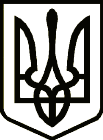 УкраїнаНОСІВСЬКА  МІСЬКА РАДА
Носівського району ЧЕРНІГІВСЬКОЇ  ОБЛАСТІВИКОНАВЧИЙ КОМІТЕТРІШЕННЯПро надання дозволуна укладання договору купівлі-продажуКеруючись статтею 34 Закону України  «Про місцеве самоврядування в     Україні», статтею 4 Закону України «Про органи і служби у справах дітей та спеціальні установи для дітей», Порядком провадження органами опіки та піклування діяльності, пов’язаної із захистом прав дитини, затвердженим Постановою Кабінету Міністрів України №866 від 24 вересня 2008 року «Про питання діяльності органів опіки та піклування, пов’язаної із захистом прав дитини», розглянувши матеріали засідання Комісії з питань захисту прав дитини від 12.09.2018 року протокол №8, виконавчий комітет Носівської міської ради вирішив:1. Надати дозвіл неповнолітньому ХХХХХ, який діє зі згоди своїх батьків, на укладання договору купівлі- продажу житлового будинку, що знаходиться за адресою: вул. ХХХХ, м. Носівка, Чернігівська область. В результаті укладання договору права та законні інтереси неповнолітнього ХХХХХ  порушені не будуть.2. Контроль за виконанням рішення покласти на заступника міського голови з питань гуманітарної сфери Міщенко Л.В. та начальника служби у справах дітей міської ради  Пустовгар І.І.Міський голова                                                                           В. М. Ігнатченко17 вересня2018 рокум. Носівка№278